附件22024年医防融合培训项目全科医生照顾患者常见心理问题核心能力培训班报名二维码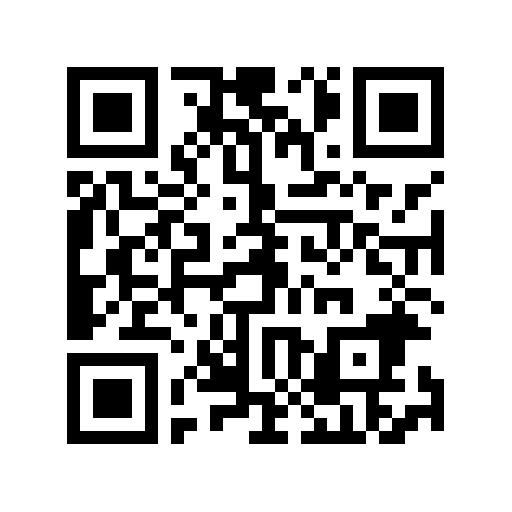 